Applying The Kings AuthorityAdult Bible Class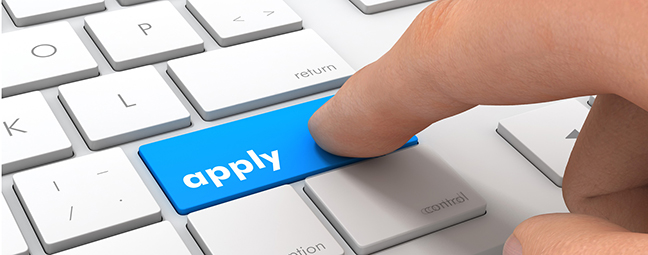 Wednesday Nights- May-June 2019Teachers- Justin Roberson and Fred WoodsideDanville Rd. church of ChristLesson 1- A Heart That Submits To God's Authority1. When Jesus responded to the debates over the meaning of God’s word with the Pharisees, what was the most common problem with their approach to the Bible? (John 12:35-43; 2 Thess 2:9-12) Why is a Pure Heart is Essential to Knowing God’s Will?  (Mt 5:8) (John 7:17) 2. Why must have a single focus in this life. What does this have to do with our motives? (Mt 6:22-24; 2 Cor 11:2, 2 Cor 4:2, Jas 1:7-8, 4:8; Isaiah 50:4-6) "The true vision of God will not be granted to the shrewd and calculating who play dishonest games; or to the doubleminded who can never quite put both feet in the kingdom (James 1:7-8), but to those who are absolutely honest and single of heart toward God." - Paul Earnhart 3. List some characteristics of how a pure hearted person would respond to one who has a different     understanding of the Bible. (Acts 17:11)4. What are some common human loyalties that can be put ahead of God? How could a people who gave a significant time in searching the scriptures fail to understand what the scriptures teach? (John 5:38-46) (John 12:42-43; Lk 10:27-29) How affect can being “raised in a church” have upon a person’s willingness to be honest in their Bible study?  (Mt 15:8-9; John 7:48-49) (John 9:1, 20-23) Why might a parent be deeply hurt if a child left the church in which he was raised? How might a worldly family react to a fundamental disagreement about the Bible? How about a spiritually minded family? (1 Peter 1:18, Mt 10:21-22, 34-39)5. How might Satan use the following things to destroy a person's ability to reason and see the truth?Anger and Bitterness (Heb 12:14-15; Prov 18:19; Eph 4:25-26)Fear of consequences (1 Peter 3:12-15)Prejudice towards a doctrine or person who teaches truth. (Lk 7:31-33; 2 Cor 4:1-4; Acts 25:16-17)Lesson 2- TraditionWhy is it important to know where doctrine came from? (2 Peter 1:19-20; 2 Peter 2:1,10)Does it make sense to fight all traditions? Does it make sense to hold onto all traditions? (2 Thes 2:15)Mark 7 records one of Jesus’ confrontations with the Pharisees, who had seen Jesus’ disciples eating with unwashed hands. The tradition was that they were to wash their hands very carefully before eating. According to Mark 7:1-23 list some things Jesus teaches about manmade traditions. When a tradition is passed down as an error what should we do? (Mt 15:3; Mark 7:11)When a tradition is passed down as truth what should we do? (2 Thes 3:6)When a tradition is passed down as neither error or truth what should we do? (Eph 4:1-3; Romans 14) What might be some wise reasons to change a tradition that is neither error or truth? What might be some wise reasons to keep a tradition that is neither error or truth?Lesson 3- On the Church Support of Human Institutions1. God desires for us to have compassion and show (Matt. 9:13), Matt. 9:36, Col. 3:12, Rom. 13:8-10). How important is it to apply this attitude to the work we do collectively as a local church?2. Why is showing the lost the love of Christ by teaching them the gospel and seeking to save their souls, the most compassionate thing we can do?. 3. Who defines love? Do compassion and love override the need to be biblical? (Eph. 4:15, (Matt 7:21-23; Col. 3:17; 1 Pet. 4:11; Prov. 30:5-6) 
4. What do the following works God has authorized the church to do have in common? (Hint 1 Peter 5:2)A local church has fellowship with preachers and in evangelism by giving direct support (Phil. 4:15; 2 Cor. 11:8). A local church provides for her own edification by the diligent teaching of those who serve in that position (Eph. 4:11-16). A local church provides benevolent aid to needy saints by directly making provisions for the needs. (Acts 11:29-30; 1 Timothy 5:16). 5. Consider the following reasons why a congregation should not donate to a human institution. Why is it so important that we understand the real issue?Not The IssueThe issue is not should we be loving and compassionate. (1 John 4:7)The issue is not whether any institution whatsoever is permissible. The issue is not whether or not a church can ever use the services of another business. (1 Peter 5:2; Acts 11:29-30)The issue is not whether an individual can support a business or institution. (Acts 5; 1 Tim 5:16)The Real IssueThe issue is whether or not we have biblical precedent for using the local church as a conduit for collecting funds for other businesses and institutions. (Phil. 4:15-16; 1 Cor. 9:8-14; 2 Cor. 11:8).6. When local churches remain independent and individuals are committed to taking care of physical needs how does it benefit both groups? (1 Tim 5:16; James 1:26-27)Lesson 4- CENI MattersIntroduction: CENI is the acronym usually given for “Command, Example, and Necessary Inference.” The terminology has come under much scrutiny, and sometimes we must address these issues. As has been addressed, when we want to make our will known, how do we do it? Everyone who communicates in some fashion will do so by one of these three ways: 1) We tell someone; 2) We show someone; 3) We imply something we expect people to get. How would God make His will known to us in any other way than telling us, showing us or implying He wants something done?Why might a person say that a command from God does not have to be obeyed? How do we know it does? Acts 17:30; 2 Thes 3:6; Mt 28:19-20Why might a person say that an example given to us by God does not have to be obeyed? How do we know when God requires us to follow an example He gave us? Phil.3:17; 2 Thess.3:8,9; 1 Cor.11:1; Jn.13:15 1 Pet.2:21What is an inference or implication? What is a necessary implication or inference?Why might a person say that an inference given to us by God does not have to be obeyed? How do we know when God requires us to act on an inference He gave us? Matthew 22:22-33; Acts 2:25-31; Gal 3:16Read Acts 15:8-18. Below list which of the three (command, example, inference) was used. Acts 15:8-12Acts 15:15-18Acts 15:9-11Lesson 5- Led By The Spirit 1. Who is the Holy Spirit? (Genesis 1:2; 1:26; John 14:16; 16:7) What does the Spirit reveal  to  mankind?       1 Peter 1:10-12; I Corinthians 2:7-13; Hebrews 2:3-42. What is our body in relation to the Holy Spirit? 1 Cor. 6:18-20; 2 Tim 1:143. Why is being led by the Spirit is not about how we feel about something. (Romans 8:1-14) If we are led by the Spirit, what must we do with our feelings? (Rom 8:6;13 and 1 Cor 2:10-13) Letting our feelings take the lead can put us in that dangerous position of being led by what instead of the Spirit?Illustration-  I have often heard Christians talk of “being led by the Spirit”, and what they mean is that the Spirit tells them to talk to this person about Christ, or take this particular job, or buy that home, or say a particular thing at a particular moment. In other words, it seems that the generally held view of “being led by the Spirit” is that a believer receives supernatural or mystical revelation to make correct decisions in life. Have you? Read question 44. During the first century, the Spirit did directly tell some Christians were they needed to go. (Acts 8:29; 10:19-20; 16:6-10) Does the Holy Spirit work in this way today? (1 Cor. 13:1-8; Acts 8:14; Acts 19:6; Romans 1:11; 2 Timothy 2:2)5. How do we know being led by the Spirit is not just a feeling or idea that God told us something? (Romans 8:16-17; James 1:23-25)6. We know the Spirit works through the written word. What other ways does the Spirit work? (Rm 8:26-27) (Rom 8:17-18, 35-36) Why is it important that we not get to the point that we love questions & not answers? (2 Tim 2:22-23; Acts 17:21)Lesson 6- Women's RolesWhat did God create both men and women in? (Genesis 1:24-27) How do both men and women become children of God? (Galatians 3:26-29Some would argue there are no divine distinctions between the sexes. According to Genesis 2:7-22 what are the differences in the roles of men and women? Why is it important to appreciate our differences? God designed men and women for two separate roles. Discuss some things specifically that men are designed for and that women are designed for. (Gen 3:16-19; Eph 5:22-23, 1 Peter 3:5-6, Eph 6:4) THINK- You may visit other churches and find women preaching or publicly teaching. This certainly "seems" fair given our modern, common social norms regarding gender equality. However, is today's culture consistent with Scripture? What does God say about this? See question 4-6There are three New Testament contexts where the apostle Paul discusses the distinctive roles of men and women in the church. (1 Corinthians 11:2-16; 1 Corinthians 14:33b-35; and 1 Timothy 2:8-15) What are the reasons given for this? 1 Corinthians 11:7-9; 14:34b; 1 Timothy 2:13-14How do also know that this teaching was not just a cultural prohibition? 1 Cor. 11:16; 14:33-34; 1 Cor 4:17; 7:17Why are Godly women SO CRITICAL to the local church? (Acts 9:39; 18:18-28; Philippians 4:2-3, 1 Timothy 3:2,11; 1 Timothy 5:14; Titus 2:4-5) What would you share with a young women who said there was no work for her in the local church?Lesson 7- Fellowship And Division1. Define Christian fellowship biblically. (1 Corinthians 1:9, Philippians 1:3-5)2. Yet when many people say the word fellowship what are they referring to? (Matt 9:10-13, Luke 7:36)3. Fellowship is first based upon our relationship with God.  How does the Gospel help accomplish this? (Eph. 2:1-22; Rom. 5:6-11; 1 John 1; 1 Cor. 1:9; 2 Thess. 2:14). (Isa. 59:1-2). (2 Cor. 5:21).4. Fellowship with brethren is based upon what we share in common due to our relationship with God. Discuss how we share the following in Christ.A common faith (Titus 1:4; Eph. 4:5). A common salvation (Jude 3). Unity. (Phil. 2:1-5; Eph. 4:1-6; 1 Cor. 1:10). Joint participation in the work of God. (Eph. 2:10, Phil. 1:52 Cor. 8:3-45. Why is fellowship also an individual issue? (Gal. 2:9, 2 Pet. 1:10) 6. Is it possible for a congregation to have problems while some individuals  within that group are right with God (Rev. 2:18-29; 3:1-6).7. Fellowship is to determined within each autonomous congregation. Why?  See Acts 9:26-28